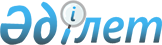 Об утверждении Санитарных правил "Санитарно-эпидемиологические требования к условиям труда и бытового обслуживания при строительстве, реконструкции, ремонте и вводе, эксплуатации объектов строительства"
					
			Утративший силу
			
			
		
					Приказ Министра национальной экономики Республики Казахстан от 28 февраля 2015 года № 177. Зарегистрирован в Министерстве юстиции Республики Казахстан 30 апреля 2015 года № 10925. Утратило силу приказом Министра здравоохранения Республики Казахстан от 16 июня 2021 года № ҚР ДСМ - 49,
      Сноска. Утратил силу приказом Министра здравоохранения РК от 16.06.2021 № ҚР ДСМ - 49 (вводится в действие по истечении десяти календарных дней после дня его первого официального опубликования).
      В соответствии с пунктом 6 статьи 144 Кодекса Республики Казахстан от 18 сентября 2009 года "О здоровье народа и системе здравоохранения", ПРИКАЗЫВАЮ:
      1. Утвердить прилагаемые Санитарные правила "Санитарно-эпидемиологические требования к условиям труда и бытового обслуживания при строительстве, реконструкции, ремонте и вводе, эксплуатации объектов строительства".
      2. Комитету по защите прав потребителей Министерства национальной экономики Республики Казахстан обеспечить в установленном законодательством порядке:
      1) государственную регистрацию настоящего приказа в Министерстве юстиции Республики Казахстан;
      2) в течение десяти календарных дней после государственной регистрации настоящего приказа его направление на официальное опубликование в периодических печатных изданиях и в информационно-правовой системе "Әділет";
      3) размещение настоящего приказа на официальном интернет-ресурсе Министерства национальной экономики Республики Казахстан.
      3. Контроль за исполнением настоящего приказа возложить на курирующего вице-министра национальной экономики Республики Казахстан.
      4. Настоящий приказ вводится в действие по истечении десяти календарных дней со дня его первого официального опубликования.
      "СОГЛАСОВАН"   
      Министр здравоохранения   
      и социального развития   
      Республики Казахстан   
      ____________ Т. Дуйсенова   
      31 марта 2015 г. Санитарные правила
"Санитарно-эпидемиологические требования к условиям
труда и бытового обслуживания при строительстве, реконструкции,
ремонте и вводе, эксплуатации объектов строительства"
Глава 1. Общие положения
      Сноска. Заголовок главы 1 - в редакции приказа Министра здравоохранения РК от 05.07.2020 № ҚР ДСМ-78/2020 (вводится в действие со дня его первого официального опубликования).
      1. Настоящие Санитарные правила "Санитарно-эпидемиологические требования к условиям труда и бытового обслуживания при строительстве, реконструкции, ремонте и вводе, эксплуатации объектов строительства" (далее – Санитарные правила) разработаны в соответствии с пунктом 6 статьи 144 Кодекса Республики Казахстан от 18 сентября 2009 года "О здоровье народа и системе здравоохранения" (далее – Кодекс), определяют требования к условиям труда и бытового обслуживания при строительстве, реконструкции, ремонте и вводе, эксплуатации объектов строительства.
      2. Работодатель обеспечивает постоянное поддержание условий труда, отвечающих требованиям настоящих Санитарных правил. При невозможности соблюдения предельно-допустимых уровней и концентраций вредных производственных факторов на рабочих местах (в рабочих зонах) работодатель обеспечивает работников средствами индивидуальной защиты и руководствуется принципом "защита временем".
      3. В настоящих Санитарных правилах использованы следующие термины и определения:
      1) строительно-монтажные работы – строительная деятельность, включающая:
      земляные работы и специальные работы в грунтах;
      возведение несущих и (или) ограждающих конструкций зданий и сооружений (в том числе мостов, транспортных эстакад, тоннелей и метрополитенов, путепроводов, трубопроводов, иных искусственных строений);
      специальные строительные и монтажные работы по прокладке линейных сооружений;
      устройство наружных инженерных сетей и сооружений, а также внутренних инженерных систем;
      работы по защите и отделке конструкций и оборудования;
      строительство автомобильных и железных дорог;
      монтаж (демонтаж) технологического оборудования, пусконаладочные работы;
      подготовительные работы, связанные со сносом существующих зданий и сооружений, с устройством временных инженерных сетей, дорог, складских площадок, а также вертикальной планировки территории;
      2) строительная площадка – означает любую площадку, на которой осуществляются какие-либо процессы или операции при проведении строительных работ;
      3) принцип "защита временем" – уменьшение вредного действия неблагоприятных факторов производственной среды и трудового процесса на работающих за счет снижения времени их действия: введение внутрисменных перерывов, сокращение рабочего дня, увеличение продолжительности отпуска, ограничение стажа работы в данных условиях;
      4) полимерные строительные материалы – строительные материалы, полученные с использованием в качестве связующего синтетических высокомолекулярных соединений. Глава 2. Санитарно-эпидемиологические требования к условиям труда и бытового обслуживания при строительстве, реконструкции, ремонте и вводе, эксплуатации объектов строительства
      Сноска. Заголовок главы 2 - в редакции приказа Министра здравоохранения РК от 05.07.2020 № ҚР ДСМ-78/2020 (вводится в действие со дня его первого официального опубликования).
      4. Подъездные пути, проезды и пешеходные дорожки, участки, прилегающие к санитарно-бытовым и административным помещениям, покрываются щебнем или имеют твердое покрытие.
      5. Для строительных площадок и участков работ предусматривается общее равномерное освещение. Искусственное освещение строительных площадок, строительных и монтажных работ внутри зданий предусматривается в соответствии с документами государственной системы санитарно-эпидемиологического нормирования.
      6. Рабочее освещение предусматривается для всех строительных площадок и участков, где работы выполняются в ночное и сумеречное время суток, и осуществляется установками общего (равномерного или локализованного) и комбинированного освещения (к общему добавляется местное).
      7. Для участков работ, где нормируемые уровни освещенности равны более двух люкс (далее – лк), в дополнение к общему равномерному освещению следует предусматривать общее локализованное освещение. Для тех участков, на которых возможно только временное пребывание людей, уровни освещенности допускается снижение до 0,5 лк.
      8. Для освещения строительных площадок и участков не допускается применение открытых газоразрядных ламп и ламп накаливания с прозрачной колбой.
      9. Освещенность, создаваемая осветительными установками общего освещения на строительных площадках и участках работ внутри зданий, соответствует требованиям документов государственной системы санитарно-эпидемиологического нормирования.
      10. Строительная площадка в ходе строительства своевременно очищается от строительного мусора, в зимнее время от снега, в теплое время года поливается.
      11. При выезде автотранспортного средства со строительной площадки на центральную магистраль оборудуется пункт мойки колес, имеющий твердое покрытие с организацией системы сточной ливневой канализации с септиком и емкостью для забора воды.
      12. На строящемся объекте предусматривается централизованное водоснабжение и водоотведение. При отсутствии централизованного водопровода или другого источника водоснабжения допускается использование привозной воды.
      13. Доставка воды производится автотранспортом, соответствующим документам государственной системы санитарно-эпидемиологического нормирования.
      14. Привозная вода хранится в отдельном помещении или под навесом в емкостях, установленных на площадке с твердым покрытием.
      15. Емкости для хранения воды изготавливаются из материалов, разрешенных к применению для этих целей на территории Республики Казахстан.
      16. Чистка, мытье и дезинфекция емкостей для хранения и перевозки привозной воды производится не реже одного раза в десять календарных дней и по эпидемиологическим показаниям.
      17. Внутренняя поверхность механически очищается, промывается с полным удалением воды, дезинфицируется. После дезинфекции емкость промывается, заполняется водой и проводится бактериологический контроль воды.
      Для дезинфекции применяются дезинфицирующие средства, разрешенные к применению в Республике Казахстан.
      18. Вода, используемая для питьевых и хозяйственно-бытовых нужд, соответствует документам государственной системы санитарно-эпидемиологического нормирования.
      19. Система водоотведения санитарно-бытовых помещений строительных площадок осуществляется путем подключения их к существующей системе водоотведения по временной схеме или устройством надворного туалета с водонепроницаемой выгребной ямой, или мобильных туалетных кабин "Биотуалет".
      Выгребная яма очищается при заполнении не более чем на две трети объема. По завершению строительства объекта, после демонтажа надворных туалетов проводятся дезинфекционные мероприятия.
      20. При выполнении строительно-монтажных работ в строящихся высотных зданиях, на монтажных горизонтах необходимо устанавливать мобильные туалетные кабины "Биотуалет" и пункты для обогрева рабочих, которые переставляются каждый раз в зону, над которой не производится транспортирование грузов кранами (вне опасной зоны).
      По мере накопления мобильные туалетные кабины "Биотуалет" очищаются и нечистоты вывозятся специальным автотранспортом.
      21. Производство строительно-монтажных работ на территории действующего предприятия или строящегося объекта следует осуществлять при выполнении следующих мероприятий:
      1) установление границы территории, выделяемой для производства;
      2) проведение необходимых подготовительных работ на выделенной территории.
      22. Строительные материалы и конструкции поступают на объект в готовом для использования виде. При их подготовке к работе в условиях строительной площадки (приготовление смесей и растворов, резка материалов и конструкций и другие) предусматриваются помещения, оснащенные средствами механизации, специальным оборудованием и системами местной вытяжной вентиляции.
      23. Оборудование, при работе которого выделяются вредные газы, пары и пыль, следует поставлять в комплекте со всеми необходимыми укрытиями и устройствами, обеспечивающими надежную герметизацию источников выделения вредных веществ. Укрытия оборудуются устройствами для подключения к аспирационным системам (фланцы, патрубки и так далее) для механизированного удаления отходов производства.
      24. При использовании машин, транспортных средств в условиях, установленных эксплуатационной документацией, уровни шума, вибрации, запыленности, загазованности на рабочем месте машиниста (водителя), а также в зоне работы машин (механизмов) не превышают установленные гигиенические нормативы в соответствии с документами государственной системы санитарно-эпидемиологического нормирования.
      25. Погрузочно-разгрузочные работы для грузов весом до 15 килограмм для мужчин и до 7 килограмм женщин (далее – кг) и при подъеме грузов на высоту более двух метров (далее – м) в течение рабочей смены механизируются.
      26. Погрузо-разгрузочные операции с сыпучими, пылевидными и опасными материалами производятся с использованием средств индивидуальной защиты.
      27. Выполнять погрузо-разгрузочные работы с опасными грузами при неисправности тары, отсутствии маркировки и предупредительных на ней надписей не допускается.
      28. Заготовка и обработка арматуры при проведении бетонных, железобетонных, каменных работ и кирпичной кладки производится на специально оборудованных местах.
      29. Уплотнение бетонной массы производится пакетами электровибраторов с дистанционным управлением.
      30. Строительный мусор перед укладкой бетонной смеси удаляется промышленными пылесосами. Продувать арматурную сетку и забетонированные поверхности сжатым воздухом не допускается.
      31. Обработка естественных камней в пределах территории площадки проводится в специально выделенных местах. Рабочие места, расположенные на расстоянии менее трех метров друг от друга, разделяются защитными экранами.
      32. Кладка и облицовка наружных стен многоэтажных зданий во время погодных условий, ухудшающих видимость, не допускается.
      33. Очистка подлежащих монтажу элементов конструкций от грязи и наледи, окраска и антикоррозийная защита конструкций и оборудования производится до их подъема. После подъема, окраска или антикоррозийная защита проводится в местах стыков или соединения конструкций.
      34. Распаковка и расконсервация подлежащего монтажу оборудования производится на специальных стеллажах или подкладках; укрупнительная сборка и доизготовление (нарезка резьбы на трубах, гнутье труб, подгонка стыков и другие работы) – на выделенных для этих целей площадках.
      35. Приготовление огнезащитных составов производится в передвижных станциях с бесперебойной работой системы вентиляции, использованием растворомешалок с автоматической подачей и дозировкой компонентов. Присутствие в помещении лиц, не связанных с работами, не допускается.
      36. Рабочие, выполняющие огнезащитное покрытие, устраивают через каждый час работы десяти минутные перерывы, технологические операции по приготовлению и нанесению растворов чередуются в течение рабочей недели.
      37. При сварке материалов, обладающих высокой отражающей способностью (алюминия, сплавов на основе титана, нержавеющей стали), сварочная дуга и поверхности свариваемых изделий экранируются встроенными или переносными экранами.
      38. При ручной сварке штучными электродами используются переносные малогабаритные воздухоприемники с пневматическими, магнитными и другими держателями.
      39. При выполнении сварки на разных уровнях по вертикали предусматривается защита персонала, работающего на ниже расположенных уровнях.
      40. Сварка изделий средних и малых размеров в стационарных условиях проводится в кабинах с открытым верхом, выполненных из негорючих материалов, устройством местной вытяжной вентиляции. Свободная площадь в кабине на один сварочный пост предусматривается не менее трех метров квадратных.
      41. Сварка в замкнутых и труднодоступных пространствах производится при непрерывной работе местной вытяжной вентиляции с отсасывающим устройством.
      42. На каждое стационарное рабочее место для газопламенной обработки металлов отводится не менее четырех метров квадратных, помимо площади занимаемой оборудованием и проходами. Проходы должны иметь ширину не менее одного метра. Площадь рабочего места оператора газопламенного напыления предусматривается не менее десяти метров квадратных.
      43. Газопламенное напыление покрытий и наплавка порошковых материалов на крупногабаритные изделия проводится в помещениях с использованием ручного отсоса.
      44. Засыпка и уборка порошков в бункеры для газопламенного напыления покрытий и наплавки порошков проводится с использованием местных отсосов или в специальных камерах и кабинах, снабженных вытяжной вентиляцией.
      45. Для механизированных процессов сварки и резки предусматривается устройство местных вытяжных пылегазоприемников, встроенных в машины или оборудование.
      46. Газопламенная обработка в замкнутых пространствах и труднодоступных местах выполняется при:
      1) наличии непрерывно-работающей приточно-вытяжной вентиляции;
      2) устройстве специальной вентиляции с организацией местных отсосов от стационарных или передвижных установок;
      3) звукоизоляции помещения для проведения детонационного напыления покрытий.
      47. Рабочие места для сварки, резки, наплавки, зачистки и нагрева оснащаются средствами коллективной защиты от шума, инфракрасного излучения и брызг расплавленного металла (экранами и ширмами из негорючих материалов).
      48. Изоляционные работы на технологическом оборудовании и трубопроводах выполняются до их установки или после постоянного закрепления.
      49. При проведении изоляционных работ внутри аппаратов или крытых помещений рабочие места обеспечиваются механической вентиляцией и местным освещением.
      50. Битумная мастика доставляется к рабочим местам по битумопроводу или в емкостях при помощи грузоподъемного крана. При перемещении битума вручную применяются металлические бачки с плотно закрывающимися крышками. Использовать битумные мастики с температурой выше плюс 180 градусов Цельсия (далее – оC) при изоляционных работах не допускается.
      51. При изготовлении и заливке пенополиуретана исключается попадание компонентов на кожные покровы работника.
      52. Стекловата, шлаковата, асбестовая крошка, цемент подаются в контейнерах или пакетах.
      53. Демонтаж старой изоляции при работах с асбестом проводится с применением увлажнения.
      54. На участке и в помещении выполнения антикоррозийных работ предусматривается механизация технологических операций и приточно-вытяжная вентиляция.
      Очистка поверхностей, подлежащих антикоррозийному покрытию, с применением пескоструйного и дробеструйного способов в замкнутых емкостях, не допускается.
      55. Нанесение антикоррозийных лакокрасочных материалов и клеев вручную осуществляется кистями с защитными шайбами у основания ручек.
      56. При производстве работ внутри емкостей, камер и закрытых помещений оборудуется система принудительной вентиляции и электроосвещения.
      57. Устройства для сушки основания расплавления наплавляемого рубероида оборудуются защитными экранами. Теплозащитные экраны машин и механизмов, с выделением избыточного тепла в области ног рабочих, имеют высоту не менее 500 миллиметров (далее – мм).
      58. Хранение и перенос горючих и легковоспламеняющихся материалов осуществляется в закрытой таре. Хранение и транспортировка материалов в бьющейся (стеклянной) таре не допускается.
      59. Элементы и детали кровли подаются к рабочему месту в контейнерах, изготовление их непосредственно на крыше, не допускается.
      60. Помещения, в которых производится приготовление растворов из сыпучих компонентов для штукатурных и малярных работ, оборудуются механической вентиляцией.
      61. Малярные составы готовятся централизованно в помещении, оборудованном вентиляцией, моющими средствами и теплой водой.
      Рабочие составы красок и материалов готовятся на специальных площадках.
      62. Подача рабочих составов (лакокрасочные материалы, обезжиривающие и моющие растворы), сжатого воздуха к стационарному окрасочному оборудованию блокируется с включением коллективных средств защиты работников.
      63. При переливе окрасочных материалов из бочек, бидонов и другой тары весом более десяти килограмм для приготовления рабочих растворов необходимо предусмотреть механизацию данного процесса.
      64. При проведении штукатурных и малярных работ не допускается:
      1) при подготовке поверхностей для штукатурных работ внутри помещений обработка их сухим песком;
      2) применение свинцовых, медных, мышьяковых пигментов для декоративных цветных штукатурок; 
      3) гашение извести в условиях строительного производства;
      4) пневматическое распыление лакокрасочных материалов в помещениях;
      5) наносить методом распыления лакокрасочные материалы, содержащие соединения сурьмы, свинца, мышьяка, меди, хрома, а также краски против обрастания, составы на основе эпоксидных смол и каменноугольного лака;
      6) эксплуатация мобильных малярных станций для приготовления окрасочных составов, не оборудованных принудительной вентиляцией;
      7) обогревать и сушить помещение жаровнями и другими устройствами, выделяющими в помещение продукты сгорания топлива.
      65. Материалы для облицовочных, плотницких, столярных и стекольных работ подаются на рабочее место механизированным способом в готовом виде. Подъем и переноска стекла проводится с применением безопасных приспособлений или в специальной таре.
      Производить заготовку конструкций на подмостьях не допускается.
      66. Нанесение раствора и обработка облицовочных материалов выполняются с помощью пескоструйных аппаратов в помещении, оборудованном механической вентиляцией.
      67. Антисептические и огнезащитные составы приготавливаются в отдельных помещениях, оборудованных вентиляцией. Обработка конструкций во время работ в смежных помещениях или при смежных работах в одном помещении не допускается.
      68. Обработка стекла при помощи пескоструйных аппаратов проводится в средствах индивидуальной защиты для глаз, органов дыхания и рук.
      69. Раскрой стекла осуществляется в горизонтальном положении на специальных столах при плюсовой температуре воздуха.
      70. Монтаж аккумуляторных батарей осуществляется после завершения отделочных работ, испытания систем вентиляции, отопления и освещения.
      71. Кислотный электролит приготавливается в освинцованных или стальных гуммированных емкостях. Использовать стеклянные или эмалированные сосуды для разведения электролита не допускается.
      72. Разжигание горелок, паяльных ламп, разогрев кабельной массы и расплавленного припоя производится на расстоянии не менее двух метров от кабельного колодца. Расплавленный припой и разогретая кабельная масса подаются в кабельный колодец в специальных ковшах или закрытых бачках.
      73. При подогреве кабельной массы в закрытом помещении оборудуется система механической вентиляции.
      74. Пайка, сварка электродов в аккумуляторных помещениях проводится не ранее чем через два часа после окончания зарядки аккумуляторных батарей.
      75. Пропитывать свинцовым суриком льняные и пеньковые концы для уплотнения резьбовых соединений не допускается.
      76. Отделочные или антикоррозийные работы в закрытых помещениях с применением вредных химических веществ проводятся с использованием естественной и механической вентиляции и средств индивидуальной защиты.
      77. Оборудование с возможным выделением вредных газов, паров и пыли, оснащается укрытиями и устройствами, обеспечивающими герметизацию источников выделения вредных веществ.
      78. Машины, выделяющие пыль (дробильные, размольные, смесительные и другие), оборудуются средствами пылеподавления или пылеулавливания.
      79. Эксплуатация ручных машин осуществляется при выполнении требований:
      1) проверки комплектности и надежности крепления деталей, исправности защитного кожуха при каждой выдаче машины в работу;
      2) ручные машины, весом десять килограмм и более, должны оснащаться приспособлениями для подвешивания;
      3) проведения своевременного ремонта машин и послеремонтного контроля параметров вибрационных характеристик.
      80. Ручки ножей или аналогичных режущих инструментов имеют предохранительную скобу, предупреждающую возможность скольжения кисти руки. Рукоятки вибраторов оборудованы амортизаторами, форма рукояток изготавливается из материала низкой теплопроводности.
      81. Материал к рабочим местам транспортируется механизировано. Порошкообразные и другие сыпучие материалы транспортируются в плотно закрытой таре.
      82. На рабочих местах лакокрасочные, изоляционные, отделочные и другие материалы хранятся в количествах, не превышающих сменной потребности.
      83. Материалы, содержащие вредные вещества, хранятся в герметически закрытой таре.
      84. Цемент хранится в силосах, бункерах, ларях и других закрытых емкостях.
      85. Горючие и легковоспламеняющиеся материалы хранятся и транспортируются в закрытой таре. Хранение и транспортировка материалов в бьющейся (стеклянной) таре не допускается. Тара имеет соответствующую надпись.
      86. Строительные и отделочные материалы для строительства, реконструкции, перепрофилирования и ремонта допускаются к применению в Республике Казахстан.
      87. Устройство рабочих мест на строительной площадке соответствует следующим требованиям:
      1) площадь рабочего места оборудуется достаточной для размещения строительных машин, механизмов, инструмента, инвентаря, приспособлений, строительных конструкций, материалов и деталей, требующихся для выполнения трудового процесса;
      2) положение рабочего исключает длительную работу с наклонами туловища, в напряженно вытянутом положении, с высоко поднятыми руками.
      88. Процессы, выполняемые вручную или с применением простейших приспособлений, осуществляются в зоне досягаемости, процессы, выполняемые с помощью ручных машин в зоне оптимальной досягаемости процессы, связанные с управлением машинами (операторы, машинисты строительных машин) в зоне легкой досягаемости.
      89. Рабочее место включает зону для размещения материалов и средств технического оснащения труда, зону обслуживания (транспортная зона) и рабочую зону.
      90. Рабочие места оснащаются строительными машинами, ручным и механизированным строительным инструментом, средствами связи, устройствами для ограничения шума и вибрации.
      91. Участки, на которых проводятся работы с пылевидными материалами, обеспечиваются аспирационными или вентиляционными системами.
      92. Управление затворами, питателями и механизмами на установках для переработки извести, цемента, гипса и других пылевых материалов осуществляется с выносных пультов.
      93. Проемы в перекрытиях, устройства лифтов, лестничных клеток закрываются сплошным настилом или ограждаются.
      94. При эксплуатации машин с повышенным уровнем шума применяются:
      1) технические средства для уменьшения шума в источнике его образования;
      2) дистанционное управление;
      3) средства индивидуальной защиты;
      4) выбор рационального режима труда и отдыха, сокращение времени воздействия шумовых факторов в рабочей зоне, лечебно-профилактические и другие мероприятия.
      95. Работа в зонах с уровнем звука свыше восьмидесяти децибел без использования средств индивидуальной защиты слуха и пребывание строителей в зонах с уровнями звука выше ста двадцати децибел, не допускается.
      96. Рабочее место с применением или приготовлением клея, мастики, краски и других материалов с резким запахом обеспечивается естественным проветриванием, закрытое помещение оборудуется механической системой вентиляции.
      97. Рабочее место при техническом обслуживании и текущем ремонте машин, транспортных средств, производственного оборудования и других средств механизации оснащается грузоподъемными приспособлениями.
      98. Рабочие места строителей, работающих стоя, имеют пространство для размещения стоп не менее 150 мм по глубине и 530 мм по ширине.
      99. Работы с усилиями до пяти кг, при небольшом размахе движений, без значительного изменения положения головы выполняются в положении сидя.
      100. При работе на высоте два и более метра рабочее место оборудуется площадками. Площадка имеет ширину не менее 0,8 м, перила высотой одного м и сплошную обшивку снизу на высоту не менее 150 мм. Между обшивкой и перилами, на высоте 500 мм от настила площадки устанавливается дополнительная ограждающая сетка по всему периметру площадки.
      101. Лестницы к площадкам выполняются из несгораемых материалов, шириной не менее 700 мм со ступенями высотой не более 200 мм.
      102. Внутрисменный режим работы предусматривает предупреждение переохлаждения работающих лиц за счет регламентации времени непрерывного пребывания на холоде и времени обогрева.
      103. Температура воздуха в местах обогрева поддерживается на уровне плюс 21 – 25 оC. Помещение для обогрева кистей и стоп оборудуется тепловыми устройствами, не превышающими плюс 40 оC.
      104. При температуре воздуха ниже минус 40 оС предусматривается защита лица и верхних дыхательных путей.
      105. На рабочих местах размещаются устройства питьевого водоснабжения и предусматривается выдача горячего чая, минеральной щелочной воды, молочнокислых напитков. Оптимальная температура жидкости плюс 12 – 15 оC.
      106. Сатураторные установки и питьевые фонтанчики располагаются не далее семидесяти пяти метров от рабочих мест, в гардеробных, помещениях для личной гигиены женщин, пунктах питания, в местах отдыха работников и укрытиях от солнечной радиации и атмосферных осадков.
      107. Работники, работающие на высоте, машинисты землеройных и дорожных машин, крановщики и другие обеспечиваются индивидуальными флягами для питьевой воды.
      108. Рабочим и инженерно-техническому персоналу выдается специальная одежда, специальная обувь и другие средства индивидуальной защиты в соответствии с порядком и нормами обеспечения работников специальной одеждой, специальной обувью и другими средствами индивидуальной и коллективной защиты, санитарно-бытовыми помещениями и устройствами, за счет средств работодателя.
      109. Выдаваемые работникам средства индивидуальной защиты соответствуют их полу, росту и размерам, характеру и условиям выполняемой работы и обеспечивать в течение заданного времени снижение воздействия вредных и опасных факторов производства.
      110. Работодатель организует надлежащий уход за средствами индивидуальной защиты и их хранение, своевременно осуществляет химчистку, стирку, ремонт, дегазацию, дезактивацию, обезвреживание и обеспыливание специальной одежды, специальной обуви и других средств индивидуальной защиты, устраиваются сушилки и камеры для обеспыливания для специальной одежды и обуви.
      111. Увеличение продолжительности рабочей смены для работников, подвергающихся воздействию вредных производственных факторов, не допускается. Отдых между сменами составляет не менее двенадцати часов.
      112. Очистка подлежащих монтажу элементов конструкций от грязи и наледи производится до их подъема.
      113. При использовании штукатурно-затирочных машин уменьшение концентраций пыли в воздухе рабочей зоны производится путем увлажнения затираемой поверхности.
      114. При подготовке поверхностей для штукатурных работ внутри помещений не допускается их обработка сухим песком.
      115. Пневматическое распыление лакокрасочных материалов в помещениях, не допускается. При окраске пневматическим распылителем применение краскораспылителей с простыми трубчатыми соплами не допускается.
      116. Не допускается наносить методом распыления лакокрасочные материалы, содержащие соединения сурьмы, свинца, мышьяка, меди, хрома, а также краски против обрастания, составы на основе эпоксидных смол и каменноугольного лака.
      117. В процессе нанесения окрасочных материалов работники перемещаются в сторону потока свежего воздуха, чтобы аэрозоль и пары растворителей относились от них потоками воздуха.
      118. Краскораспылители используются массой не более одного кг, усилие нажатия на курок краскораспылителя не превышает десяти Ньютон.
      119. Для просушивания помещений строящихся зданий и сооружений при невозможности использования систем отопления применяются воздухонагреватели. Не допускается обогревать и сушить помещение жаровнями и другими устройствами, выделяющими в помещение продукты сгорания топлива.
      120. При выполнении работ по нанесению раствора и обработке облицовочных материалов с помощью механизмов пескоструйных аппаратов не допускается обдувать одежду на себе сжатым воздухом от компрессора.
      121. При разборке строений механизированным способом кабина машиниста защищается сеткой.
      122. Перед допуском работников в места с возможным появлением газа или вредных веществ проводятся детоксикационные мероприятия и проветривание помещения.
      123. На строительной площадке устраиваются временные стационарные или передвижные санитарно-бытовые помещения с учетом климатогеографических особенностей района ведения работ. В случае невозможности устройства их на территории строительной площадки, они размещаются за ее пределами в радиусе не далее 50 м.
      124. Площадка для размещения санитарно-бытовых помещений располагается на незатопляемом участке и оборудуется водоотводящими стоками и переходными мостиками при наличии траншей, канав.
      125. Санитарно-бытовые помещения размещаются с подветренной стороны на расстоянии не менее пятидесяти метров от разгрузочных устройств, бункеров, бетонно-растворных узлов и других объектов, выделяющих пыль, вредные пары и газы.
      126. На каждой строительной площадке предоставляется и обеспечивается следующее обслуживание в зависимости от числа работающих и продолжительности работ: санитарные и умывальные помещения, помещения для переодевания, хранения и сушки одежды, помещения для принятия пищи и для укрытия людей при перерывах в работе по причине неблагоприятных погодных условий.
      127. Работники по половому признаку обеспечиваются отдельными санитарными и умывальными помещениями.
      128. Санитарно-бытовые помещения оборудуются приточно-вытяжной вентиляцией, отоплением, канализацией и подключаются к централизованным системам холодного и горячего водоснабжения. При отсутствии централизованных систем канализации и водоснабжения устраиваются местные системы.
      129. Проходы к санитарно-бытовым помещениям не пересекают опасные зоны (строящиеся здания, железнодорожные пути без настилов и средств сигнализации, под стрелами башенных кранов и погрузочно-разгрузочными устройствами и другие).
      130. В санитарно-бытовые помещения входят: комнаты обогрева и отдыха, гардеробные, временные душевые кабины с подогревом воды, туалеты, умывальные, устройства питьевого водоснабжения, сушки, обеспыливания и хранения специальной одежды. Гардеробные для хранения личной и специальной одежды оборудуются индивидуальными шкафчиками.
      131. Пол в душевой, умывальной, гардеробной, туалетах, помещениях для хранения специальной одежды оборудуется влагостойким с нескользкой поверхностью, имеет уклон к трапу для стока воды. В гардеробных и душевых укладываются рифленые резиновые или пластмассовые коврики, легко подвергающиеся мойке.
      132. Вход в санитарно-бытовые помещения со строительной площадки оборудуется устройством для мытья обуви.
      133. Размер помещения для сушки специальной одежды и обуви, его пропускная способность обеспечивает просушивание при максимальной загрузке за время сменного перерыва в работе.
      134. Сушка и обеспыливание специальной одежды производятся после каждой смены, стирка или химчистка – по мере необходимости, но не реже двух раз в месяц. У рабочих, контактирующих с порошкообразными и токсичными веществами специальная одежда стирается отдельно от остальной специальной одежды после каждой смены, зимняя – подвергаться химической чистке.
      135. Помещения для обеспыливания и химической чистки специальной одежды размещаются обособленно и оборудуются автономной вентиляцией.
      136. Стирка спецодежды, а в случае временного проживания строительных рабочих вне пределов постоянного места жительства нательного и постельного белья, обеспечивается прачечными как стационарного, так и передвижного типа с центральной доставкой грязной и чистой одежды, независимо от числа работающих.
      137. Уборка бытовых помещений проводится ежедневно с применением моющих и дезинфицирующих средств, уборочный инвентарь маркируется, используется по назначению и хранится в специально выделенном месте.
      138. В целях предупреждения возникновения заболеваний, связанных с условиями труда, работники, занятые в строительном производстве, проходят обязательные при поступлении на работу и периодические медицинские осмотры в соответствии с документами государственной системы санитарно-эпидемиологического нормирования.
      139. На всех участках и в бытовых помещениях оборудуются аптечки первой помощи. На участках, где используются токсические вещества, оборудуются профилактические пункты. Подходы к ним освещены, легкодоступны, не загромождены. Профилактические пункты обеспечиваются защитными мазями, противоядиями, перевязочными средствами и аварийным запасом средств индивидуальной защиты на каждого работающего на участке где используются токсические вещества.
      140. В бытовых помещениях проводятся дезинсекционные и дератизационные мероприятия.
      141. Работающие обеспечиваются горячим питанием. Содержание и эксплуатация столовых предусматривается в соответствии с документами государственной системы санитарно-эпидемиологического нормирования.
      Допускается организация питания путем доставки пищи из базовой столовой к месту работ с раздачей и приемом пищи в специально выделенном помещении. На специально выделенное помещение и раздаточный пункт оформляется санитарно-эпидемиологическое заключение в соответствии с документами государственной системы санитарно-эпидемиологического нормирования в соответствии с пунктом 6 статьи 144 Кодекса.
      142. Лица, занятые на участках с вредными и опасными условиями труда, проходят обязательные медицинские осмотры в соответствии с документами государственной системы санитарно-эпидемиологического нормирования.
      143. При проведении строительных работ на территории населенного пункта, неблагополучного по инфекционным заболеваниям, рабочим проводятся профилактические прививки.
      144. Сбор и удаление отходов, содержащих токсические вещества, осуществляются в закрытые контейнеры или плотные мешки, исключая ручную погрузку.
      145. Не допускается сжигание на строительной площадке строительных отходов.
      146. Подземные воды, откачиваемые при строительстве, допускается использовать в технологических циклах шахтного строительства с замкнутой схемой водоснабжения, для удовлетворения культурных и хозяйственно-бытовых нужд на строительной площадке и прилегающей к ней территории в соответствии с документами государственной системы санитарно-эпидемиологического нормирования. При этом они подвергаются очистке, нейтрализации, деминерализации (при необходимости), обеззараживанию.
      147. Хозяйственно-бытовые стоки со строительной площадки в условиях города подключаются в систему городской канализации.
      148. Емкости для хранения и места складирования, разлива, раздачи горюче-смазочных материалов и битума оборудуются специальными приспособлениями, и выполняются мероприятия для защиты почвы от загрязнения.
      149. В случае угрозы завоза и распространения инфекционных заболеваний, на объектах вводятся ограничительные мероприятия и обеспечивается соблюдение усиленного санитарно-дезинфекционного режима в соответствии с требованиями согласно приложению 1 к настоящим Санитарным правилам.
      Сноска. Санитарные правила дополнены пунктом 149 в соответствии с приказом Министра здравоохранения РК от 05.07.2020 № ҚР ДСМ-78/2020 (вводится в действие со дня его первого официального опубликования).

 Санитарно-эпидемиологические требования к промышленным и индустриальным предприятиям, строительным компаниям (застройщикам) на период введения ограничительных мероприятий, в том числе карантина
      Сноска. Санитарные правила дополнены приложением 1 в соответствии с приказом Министра здравоохранения РК от 05.07.2020 № ҚР ДСМ-78/2020 (вводится в действие со дня его первого официального опубликования).
      1. Промышленные и индустриальные предприятия, строительные компании (застройщики) работают согласно графика работы, обеспечивающего бесперебойное функционирование производства в соответствии с технологическим процессом.
      2. Доставка работников с мест проживания на работы и с работы осуществляется на служебном автобусе/автотранспорте;
      3. Водитель транспортного средства обеспечивается антисептиком для обработки рук и средствами индивидуальной защиты (спецодежда, маски и перчатки, средства защиты глаз/маска для лица), с обязательной их сменой с требуемой частотой.
      4. Проводится дезинфекция салона автотранспорта перед каждым рейсом с последующим проветриванием.
      5. Входа и выхода работников осуществляется при одномоментном открытии всех дверей в автобусах/микроавтобусах.
      6. Допускаются в салон пассажиры в масках в количестве, не превышающем количество сидячих мест.
      7. В случае, если работники проживают общежитиях, в том числе мобильных, на территории строительной площадки или промпредприятия, соблюдаются необходимые санитарно-эпидемиологические требования и меры безопасности в целях предупреждения заражения COVID-19.
      8. Допуск на объект проводится с использованием системы обеззараживания (дезинфицирующие тоннели на средних и крупных предприятиях), для исключения распространения вируса.
      9. Обработка рук осуществляется кожными антисептиками, предназначенными для этих целей (в том числе с помощью установленных дозаторов), или дезинфицирующими салфетками и с установлением контроля за соблюдением этой гигиенической процедуры;
      10. Осуществляется проверка работников при входе бесконтактной термометрией и на наличие симптомов респираторных заболеваний, для исключения допуска к работе лиц с симптомами ОРВИ и гриппа, а для лиц с симптомами, не исключающими COVID-19(сухой кашель, повышенная температура, затруднение дыхания, одышка).
      11. Медицинское обслуживание на объектах предусматривает:
      1) обязательное наличие медицинского или здравпункта с изолятором на средних и крупных предприятиях, постоянное присутствие медперсонала для обеспечения осмотра всех сотрудников до и после каждой смены;
      2) кварцевания медпунктов (здравпункта) и мест массового скопления людей с целью обезвреживания воздуха (по возможности);
      3) обеспечение медицинских пунктов необходимым медицинским оборудованием и медицинскими изделиями (термометрами, шпателями, медицинскими масками и др.);
      4) обеспечение медицинских работников медицинского пункта (здравпункта) средствами индивидуальной защиты и средствами дезинфекции.
      14. До начала рабочего процесса предусматривается:
      1) проведение инструктажа среди работников о необходимости соблюдения правил личной/общественной гигиены, а также отслеживание их неукоснительного соблюдения;
      2) использование медицинских масок или респираторов в течение рабочего дня с условием их своевременной смены;
      3) наличие антисептиков на рабочих местах, неснижаемого запаса дезинфицирующих, моющих и антисептических средств на каждом объекте;
      4) проверка работников в начале рабочего дня бесконтактной термометрией;
      5) ежедневное проведение мониторинга выхода на работу;
      6) максимальное использование автоматизации технологических процессов для внедрения бесконтактной работы на объекте;
      7) наличие разрывов между постоянными рабочими местами не менее 2 метров (при возможности технологического процесса);
      8) исключение работы участков с большим скоплением работников (при возможности пересмотреть технологию рабочего процесса);
      9) влажная уборка производственных и бытовых помещений с дезинфекцией средствами вирулицидного действия не менее 2 раз в смену с обязательной дезинфекцией дверных ручек, выключателей, поручней, перил, контактных поверхностей (столов, стульев работников, оргтехники), мест общего пользования (гардеробные, комнаты приема пищи, отдыха, санузлы);
      10) бесперебойная работа вентиляционных систем и систем кондиционирования воздуха с проведением профилактического осмотра, ремонта, в том числе замена фильтров, дезинфекции воздуховодов), обеспечить соблюдение режима проветривания.
      15. Питание и отдых на объектах предусматривает:
      1) организацию приема пищи в строго установленных местах, исключающая одновременный прием пищи и скопление работников из разных производственных участков. Не исключается доставка еды в зоны приема пищи (столовые) при цехах/участках с обеспечением всех необходимых санитарных норм;
      2) соблюдение расстояния между столами не менее 2 метров и рассадки не более 2 рабочих за одним стандартным столом либо в шахматном порядке за столами, рассчитанные на более 4 посадочных мест;
      3) использование одноразовой посуды с последующим ее сбором и удалением;
      4) при использовании многоразовой посуды – обработка посуды в специальных моечных машинах при температуре не ниже 65 градусов либо ручным способом при той же температуре с применением моющих и дезинфицирующих средств после каждого использования;
      5) оказание услуг персоналом столовых (продавцы, повара, официанты, кассиры и другие сотрудники, имеющие непосредственный контакт с продуктами питания) в одноразовых перчатках, подлежащих замене не менее двух раз в смену и при нарушении целостности, использование персоналом медицинских масок при работе (смена масок не реже 1 раза в 2 часа);
      6) закрепление на пищеблоках и объектах торговли, предприятия ответственного лица за инструктаж, своевременную смену средств защиты, снабжение и отслеживание необходимого запаса дезинфицирующих, моющих и антисептических средств, ведение журнала по периодичности проведения инструктажа, смены средств защиты и пополнения запасов дезсредств;
      7) количество одновременно обслуживаемых посетителей не превышает 5 человек с соблюдением дистанцирования;
      8) проведение проветривания и влажной уборки помещений с применением дезинфицирующих средств путем протирания дезинфицирующими салфетками (или растворами дезинфицирующих средств) ручек дверей, поручней, столов, спинок стульев (подлокотников кресел), раковин для мытья рук при входе в обеденный зал (столовую), витрин самообслуживания по окончании рабочей смены (или не реже, чем через 6 часов);
      9) проведением усиленного дезинфекционного режима - обработка столов, стульев каждый час специальными дезинфекционными средствами.
					© 2012. РГП на ПХВ «Институт законодательства и правовой информации Республики Казахстан» Министерства юстиции Республики Казахстан
				
Министр
национальной экономики
Республики Казахстан
Е. ДосаевУтверждены
приказом Министра
национальной экономики
Республики Казахстан
от 28 февраля 2015 года № 177Приложение 1
к Санитарным правилам 
"Санитарно-эпидемиологические требования 
к условиям труда и бытового 
обслуживания при 
строительстве, реконструкции, 
ремонте и вводе, эксплуатации 
объектов строительства"